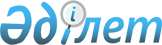 2009 жылға арналған аудан бюджетi туралы
					
			Күшін жойған
			
			
		
					Шығыс Қазақстан облысы Катонқарағай аудандық мәслихатының 2008 жылғы 23 желтоқсандағы N 9/98-IV шешімі. Шығыс Қазақстан облысы Әділет департаментінің Катонқарағай аудандық Әділет басқармасында 2008 жылғы 30 желтоқсанда N 5-13-51 тіркелді. Шешімнің қабылдау мерзімінің өтуіне байланысты қолдану тоқтатылды - Катонқарағай аудандық мәслихатының 2010 жылғы 11 қаңтардағы N 09 хатымен      Ескерту. Шешімнің қабылдау мерзімінің өтуіне байланысты қолдану тоқтатылды - Катонқарағай аудандық мәслихатының 2010.01.11 N 09 хатымен.

      Қазақстан Республикасы Бюджет Кодексiнің 73, 75, 240 баптарына, «Қазақстан Республикасындағы жергiлiктi мемлекеттiк басқару туралы» Қазақстан Республикасы Заңының 6 бабына және «2009-2011 жылдарға арналған республикалық бюджет туралы» Қазақстан Республикасының Заңына, Шығыс Қазақстан облыстық мәслихатының «2009 жылға арналған облыстық бюджет туралы» 2008 жылғы 19 желтоқсандағы № 10/129-IV (нормативтiк құқықтық актiлерiнiң мемлекеттiк тiркеу Тiзiлiмiнде 2008 жылғы 30 желтоқсанда № 2491 тiркелген) шешiмiне сәйкес, Катонқарағай аудандық мәслихаты ШЕШІМ ҚАБЫЛДАДЫ:



      1. 2009 жылғы арналған аудандық бюджет 1 қосымшаға сәйкес мынадай көлемде бекітілсін:

      1) кірістер – 1908483 мың теңге, соның ішінде:

      салықтық түсімдер бойынша - 271085 мың теңге;

      салықтық емес түсімдер бойынша - 7443 мың теңге;

      негізгі капиталды сатудан түсетін түсімдер – 16472 мың теңге;

      ресми трансферттердің түсімі бойынша – 1613483 мың теңге;

      2) шығындар – 1906560,3 мың теңге;

      3) операциялық сальдо – 7389 мың теңге;

      4) қаржылық активтермен жүргізілген операциялар сальдосы – 7389 мың теңге, соның ішінде: қаржылық активтерді сатып алу - 7389 мың теңге, мемлекеттік қаржылық активтерін сатудан түсетін түсім – 0 мың теңге;

      5) бюджет дефициті (профициті) - -5466,3 мың теңге;

      6) дефицитті (профицитті) қаржыландыру – 5466,3 мың теңге.

      Ескерту. 1-тармақ жаңа редакцияда - Катонқарағай аудандық мәслихатының 2009.11.24 № 16/149-IV (қолданысқа енгізілу тәртібін 3-тармақтан қараңыз) шешімімен.

      2. Аудандық бюджеттің шығыстарында:

      1) 2009 жылғы 1 қаңтардан бастап Қазақстан Республикасы Президентiнiң 2008 жылғы 6 ақпандағы Қазақстан халқына жолдауына сәйкес бюджет саласы қызметкерлерiнiң жалақысы 25 пайызға арттырылып қарастырылсын;

      2) «Агроөнеркәсiп кешенi мен ауылдық аумақтардың дамуын мемлекеттiк реттеу туралы» Қазақстан Республикасының 2005 жылғы 8 шiлдедегi № 66 Заңының 18 бабына сәйкес ауылдық жерде жұмыс iстейтiн бiлiм беру, әлеуметтiк қамтамасыз ету және мәдениет саласы мамандарына еңбекақысы осы түрлерiмен қалалық жағдайларда шұғылданатын мамандардың ставкаларымен салыстырғанда еңбекақылары (тарифтiк ставкалары) 25 пайызға арттырып төленсiн.

      3. Ауданның жергiлiктi атқарушы органының 2009 жылға шұғыл шығындарға арналған резервi 3000 мың теңге сомасында бекiтiлсiн, соның iшiнде: төтенше резервi - 1000 мың теңге, шұғыл шығындарға-2000 мың теңге.

      4. 2-қосымшаға сәйкес 2009 жылға арналған жергiлiктi бюджеттен қаржыландырылатын бюджеттiк бағдарламалардың тiзбесi бекiтiлсiн.

      5. 3-қосымшаға сәйкес 2009 жылға арналған аудандық бюджеттi атқару барысында күзелмейтiн бюджеттiк бағдарламалар тiзбесi бекiтiлсiн.

      6. 4-қосымшаға сәйкес 2009 жылға арналған аудандық бюджетте облыстық бюджеттен түскен мақсатты ағымдағы трансферттер бекiтiлсiн.

      7. 5-қосымшаға сәйкес 2009 жылға арналған бюджеттiк инвестициялық жобаларды (бағдарламаларды) iске асыруға бағытталған, бюджеттiк бағдарламаларға бөлiнген даму бюджетi бағдарламаларының тiзбесi бекiтiлсiн.

      8. Осы шешiм 2009 жылғы 1 қаңтардан бастап қолданысқа енгiзiледi.      Сессия төрағасы                         Б.Ж. Қанапин      Катонқарағай аудандық

      мәслихатының хатшысы                  Д.З. Бралинов

Катонқарағай аудандық мәслихатының

2008 жылғы 23 желтоқсандағы

№ 9/98-IV шешіміне 1 қосымша      Ескерту. 1-қосымша жаңа редакцияда - Катонқарағай аудандық мәслихатының 2009.11.24 № 16/149-IV (қолданысқа енгізілу тәртібін 3-тармақтан қараңыз) шешімімен.2009 жылға арналған аудан бюджеті туралы

Катонқарағай аудандық мәслихатының

2008 жылғы 23 желтоқсандағы

9/98-IV шешіміне 2 қосымша      Ескерту. 2-қосымша жаңа редакцияда - Катонқарағай аудандық мәслихатының 2009.07.21 № 14/139-IV (қолданысқа енгізілу тәртібін 3-тармақтан қараңыз) шешімімен.2009 жылға арналған жергілікті бюджеттен қаржыландырылатын

бюджеттік бағдарламалар тізбесі

Катонқарағай аудандық мәслихатының

2008 жылғы 23 желтоқсандағы

№ 9/98-IV шешіміне 3 қосымша      Ескерту. 3-қосымша жаңа редакцияда - Катонқарағай аудандық мәслихатының 2009.11.24 № 16/149-IV (қолданысқа енгізілу тәртібін 3-тармақтан қараңыз) шешімімен.2009 жылғы аудандық бюджеттің орындалу

барысында күзелмейтін бағдарламалар тізімі

Катонқарағай аудандық мәслихатының

2008 жылғы 23 желтоқсандағы

№ 9/98-IV шешіміне 4 қосымша      Ескерту. 4-қосымша жаңа редакцияда - Катонқарағай аудандық мәслихатының 2009.10.20 № 15/143-IV (қолданысқа енгізілу тәртібін 3-тармақтан қараңыз) шешімімен.Облыстық бюджеттен түскен мақсатты ағымдағы трансферттер

Катонқарағай аудандық мәслихатының

2008 жылғы 23 желтоқсандағы

№ 9/98-IV шешіміне 5 қосымша      Ескерту. 5-қосымша жаңа редакцияда - Катонқарағай аудандық мәслихатының 2009.04.23 N 12/118-IV (қолданысқа енгізілу тәртібін 4-тармақтан қараңыз) шешімімен.Бюджеттік инвестициялық жобаларды (бағдарламаларды) іске

асыруға бағытталған, бюджеттік бағдарламаларға бөлінген

даму бюджеті бағдарламаларының тізбесі

Катонқарағай аудандық мәслихатының

2008 жылғы 23 желтоқсандағы

№ 9/98-IV шешіміне 6 қосымша      Ескерту. 6-қосымша жаңа редакцияда - Катонқарағай аудандық мәслихатының 2009.11.24 № 16/149-IV (қолданысқа енгізілу тәртібін 3-тармақтан қараңыз) шешімімен.Республикалық бюджеттен түскен мақсатты ағымдағы трансферттер

Катонқарағай аудандық мәслихатының

2008 жылғы 23 желтоқсандағы

№ 9/98-IV шешіміне 7 қосымша      Ескерту. 7-қосымша жаңа редакцияда - Катонқарағай аудандық мәслихатының 2009.04.23 N 12/118-IV (қолданысқа енгізілу тәртібін 4-тармақтан қараңыз) шешімімен.2009 жылдың 1 қаңтарына қалыптасқан бос қалдықтар
					© 2012. Қазақстан Республикасы Әділет министрлігінің «Қазақстан Республикасының Заңнама және құқықтық ақпарат институты» ШЖҚ РМК
				СанатыСанатыСанатыСанатыСанатыСомасыСыныпСыныпСыныпСыныпСомасыКіші сыныпКіші сыныпКіші сыныпСомасыСпецификаСпецификаСомасыАтауыСомасыКірістер19084831Салықтық түсімдер2710851Табыс салығы1136252Жеке табыс салығы1136251Төлем көзінен ұсталатын жеке табыс салығы969602Кәсіпкерлік қызметпен айналысатын жеке

тұлғалардан алынатын жеке табыс салығы137853Қызметін біржолғы талон бойынша жүзеге

асыратын жеке тұлғалардан алынатын жеке табыс

салығы28803Әлеуметтiк салық1055731Әлеуметтік салық1055731Әлеуметтік салық1055734Меншiкке салынатын салықтар442221Мүлiкке салынатын салықтар147791Заңды тұлғалардың және жеке кәсіпкерлердің

мүлкіне салынатын салық133992Жеке тұлғалардың мүлкiне салынатын салық13803Жер салығы62452Елдi мекендер жерлерiне жеке тұлғалардан

алынатын жер салығы29993Өнеркәсіп, көлік, байланыс, қорғаныс жеріне

және ауыл шаруашылығына арналмаған өзге де

жерге салынатын жер салығы2567Ауыл шаруашылығы мақсатындағы жерлерге заңды

тұлғалардан, жеке кәсіпкерлерден, жеке

нотариустар мен адвокаттардан алынатын жер

салығы10908Елді мекендер жерлеріне заңды тұлғалардан,

жеке кәсіпкерлерден, жеке нотариустар мен

адвокаттардан алынатын жер салығы19004Көлiк құралдарына салынатын салық205561Заңды тұлғалардан көлiк құралдарына салынатын

салық8642Жеке тұлғалардан көлiк құралдарына салынатын

салық19692145Бірыңғай жер салығы26421Бірыңғай жер салығы26425Тауарларға, жұмыстарға және қызметтер

көрсетуге салынатын iшкi салықтар56272Акциздер153096Заңды және жеке тұлғалар бөлшек саудада

өткізетін, сондай-ақ өзінің өндірістік

мұқтаждарына пайдаланылатын бензин

(авиациялықты қоспағанда)150015297Заңды және жеке тұлғаларға бөлшек саудада

өткізетін, сондай-ақ өз өндірістік

мұқтаждарына пайдаланылатын дизель отыны303Табиғи және басқа ресурстарды пайдаланғаны

үшiн түсетiн түсiмдер189215Жер учаскелерін пайдаланғаны үшін төлем18924Кәсiпкерлiк және кәсiби қызметтi жүргiзгенi

үшiн алынатын алымдар22051Жеке кәсіпкерлерді мемлекеттік тіркегені үшін

алынатын алым1902Жекелеген қызмет түрлерiмен айналысу құқығы

үшiн лицензиялық алым7703Заңды тұлғаларды мемлекеттiк тiркегенi және

филиалдар мен өкiлдiктердi есептiк тiркегенi

үшiн алынатын алым1025Жылжымалы мүлікті кепілдікке салуды

мемлекеттік тіркегені және кеменiң немесе

жасалып жатқан кеменiң ипотекасы үшін алынатын

алым3814Көлік құралдарын мемлекеттік тіркегені үшін

алым8418Жылжымайтын мүлікке және олармен мәміле жасау

құқығын мемлекеттік тіркегені үшін алынатын

алым92420Жергілікті маңызы бар және елді мекендердегі

жалпы пайдаланудағы автомобиль жолдарының

бөлу жолағында сыртқы (көрнекі) жарнамаларды

орналастырғаны үшін алынатын төлем9718Заңдық мәнді іс-әрекеттерді жасағаны және

(немесе) құжаттар бергені үшін оған

уәкілеттігі бар мемлекеттік органдар немесе

лауазымды адамдар алатын міндетті төлемдер20381Мемлекеттік баж20382Сотқа берілетін талап арыздардан, ерекше

өндірістегі істер бойынша арыздардан

(шағымдардан), жүгіну шағымдарынан, атқару

парағының көшірмесін беру туралы мәселе

бойынша сот анықтамасына жеке шағымдардан, сот

бұйрығын шығару туралы арыздардан, сондай-ақ

соттың шетел соттары мен төрелік соттарының

шешімдері бойынша атқару парақтарын,

құжаттардың көшірмелерін (төлнұсқаларын)

бергені үшін алынатын мемлекеттік баж7564Азаматтық хал актілерін тіркегені, азаматтарға

азаматтық хал актілерін тіркегені туралы қайта

куәліктер бергені үшін, сондай-ақ туу, неке,

некені бұзу, өлім туралы актілердің жазбаларын

өзгерту, толықтыру, түзету мен қалпына

келтіруге байланысты куәліктер9055Шетелге баруға және Қазақстан Республикасына

басқа мемлекеттерден адамдарды шақыруға құқық

беретін құжаттарды ресімдегені үшін, сондай-ақ

осы құжаттарға өзгерістер енгізгені үшін

алынатын мемлекеттік баж401817Қазақстан Республикасының азаматтығын алу,

Қазақстан Республикасының азаматтығын қалпына

келтіру және Қазақстан Республикасының

азаматтығын тоқтату туралы құжаттарды

ресімдегені үшін алынатын мемлекеттік баж108Тұрғылықты жерін тіркегені үшін алынатын

мемлекеттік баж2479Аңшылық құқығына рұқсат бергені үшін алынатын

мемлекеттік баж1510Жеке және заңды тұлғалардың азаматтық,

қызметтік қаруының (аңшылық суық қаруды, белгі

беретін қаруды, ұңғысыз атыс қаруын,

механикалық шашыратқыштарды, көзден жас

ағызатын немесе тітіркендіретін заттар

толтырылған аэрозольді және басқа

құрылғыларды, үрлемелі қуаты 7,5 Дж-дан

аспайтын пневматикалық қаруды қоспағанда және

калибрі 4,5 мм-ге дейінгілерін қоса алғанда)

әрбір бірлігін тіркегені және қайта тіркегені

үшін алынатын мемлекеттік баж3312Қаруды және оның оқтарын сақтауға немесе

сақтау мен алып жүруге тасымалдауға, Қазақстан

Республикасының аумағына әкелуге және ҚР

әкетуге рұқсат бергені үшін мемлекеттік баж322Салықтық емес түсiмдер74431Мемлекет меншігінен түсетін түсімдер20005Мемлекет меншігіндегі мүлікті жалға беруден

түсетін кірістер20004Коммуналдық меншіктегі мүлікті жалдаудан

түсетін кірістер20006Басқа да салықтық емес түсімдер54431Басқа да салықтық емес түсімдер54435Жергілікті бюджеттен қаржыландырылатын

мемлекеттік мекемелердің дебиторлық,

депоненттік берешегінің түсімі48429Жергіліктік бюджетке түсетін салықтық емес

басқа да түсімдер6013Негізгі капиталды сатудан түсетін түсімдер164721Мемлекеттік мекемелерге бекітілген мемлекеттік

мүлікті сату6551Мемлекеттік мекемелерге бекітілген мемлекеттік

мүлікті сату6552Жергілікті бюджеттен қаржыландырылатын

мемлекеттік мекемелерге бекітілген мүлікті

сатудан түсетін түсімдер6553Жерді және материалдық емес активтерді сату158171Жерді сату158171Жер учаскелерін сатудан түсетін түсімдер158174Ресми трансферттерден түсетін түсімдер16134832Мемлекеттiк басқарудың жоғары тұрған

органдарынан түсетiн трансферттер16134832Облыстық бюджеттен түсетiн трансферттер16134831Ағымдағы нысаналы трансферттер1601392Нысаналы даму трасферттері03Субвенциялар1453344БАРЛЫҒЫ1908483Функционалдық топФункционалдық топФункционалдық топФункционалдық топФункционалдық топСомасы

(мың

теңге)Бюджеттік бағдарламалардың әкiмшiсiБюджеттік бағдарламалардың әкiмшiсiБюджеттік бағдарламалардың әкiмшiсiБюджеттік бағдарламалардың әкiмшiсiСомасы

(мың

теңге)БағдарламаБағдарламаБағдарламаСомасы

(мың

теңге)Кіші бағдарламаКіші бағдарламаСомасы

(мың

теңге)АтауыСомасы

(мың

теңге)II. Шығындар1906560,301Жалпы сипаттағы мемлекеттiк қызметтер143429112Аудан (облыстық маңызы бар қала)

мәслихатының аппараты10286001Аудан (облыстық маңызы бар қала)

мәслихатының қызметін қамтамасыз ету10286003Жергілікті органдардың аппараттары9784007Мемлекеттік қызметшілердің біліктілігін

арттыру0009Мемлекеттік органдарды

материалдық-техникалық жарақтандыру252100Депутаттық қызмет250122Аудан (облыстық маңызы бар қала) әкімінің

аппараты35781001Аудан (облыстық маңызы бар қала) әкімінің

қызметін қамтамасыз ету35781003Жергілікті органдардың аппараттары35222007Мемлекеттік қызметшілердің біліктілігін

арттыру70008Мемлекеттік органдардың ғимараттарын,

үй-жайлары және құрылыстарын күрделі

жөндеу0009Мемлекеттік органдарды

материалдық-техникалық жарақтандыру489123Қаладағы аудан, аудандық маңызы бар қала,

кент, ауыл (село), ауылдық (селолық)

округ әкімінің аппараты80133001Қаладағы ауданның, аудандық маңызы бар

қаланың, кенттің, ауылдың (селоның),

ауылдық (селолық) округтің әкімі

аппаратының қызметін қамтамасыз ету80133003Жергілікті органдардың аппараттары77936007Мемлекеттік қызметшілердің біліктілігін

арттыру926008Мемлекеттік органдардың ғимараттарын,

үй-жайлары және құрылыстарын күрделі

жөндеу0009Мемлекеттік органдарды

материалдық-техникалық жарақтандыру1271452Ауданның (облыстық маңызы бар қаланың)

қаржы бөлімі9053001Қаржы бөлімінің қызметін қамтамасыз ету8242003Жергілікті органдардың аппараттары8117007Мемлекеттік қызметшілердің біліктілігін

арттыру125009Мемлекеттік органдарды материалдық-техникалық жарақтандыру0002Ақпараттық жүйелер құру450003Салық салу мақсатында мүлікті бағалауды

жүргізу361453Ауданның (облыстық маңызы бар қаланың)

экономика және бюджеттік жоспарлау бөлімі8176001Экономика және бюджеттік жоспарлау

бөлімнің қызметін қамтамасыз ету8176003Жергілікті органдардың аппараттары7868007Мемлекеттік қызметшілердің біліктілігін

арттыру178009Мемлекеттік органдарды

материалдық-техникалық жарақтандыру13002Қорғаныс7142122Аудан (облыстық маңызы бар қала) әкімінің

аппараты7142005Жалпыға бірдей әскери міндетті атқару

шеңберіндегі іс-шаралар6217006Аудан (облыстық маңызы бар қала)

ауқымындағы төтенше жағдайлардың алдын

алу және оларды жою925100Төтенше жағдайлардың алдын алу және жою

жөніндегі іс-шаралар92503Қоғамдық тәртіп, қауіпсіздік, құқық, сот,

қылмыстық-атқару қызметі400458Ауданның (облыстық маңызы бар қаланың)

тұрғын үй-коммуналдық шаруашылығы,

жолаушылар көлігі және автомобиль жолдары

бөлімі400021Елді мекендерде жол жүру қозғалысын

реттеу бойынша жабдықтар мен құралдарды

пайдалану40004Бiлiм беру1310442123Қаладағы аудан, аудандық маңызы бар қала,

кент, ауыл (село), ауылдық (селолық)

округ әкімінің аппараты79166004Мектепке дейінгі тәрбие ұйымдарын қолдау79166464Ауданның (облыстық маңызы бар қаланың)

білім беру бөлімі1231276003Жалпы білім беру1171959,2105Бастауыш, негізгі орта және жалпы орта

білім беру мектептер, гимназиялар,

лицейлер, бейіндік мектептер,

мектептер-балабақшалар1171959,2005Ауданның (облыстық маңызы бар қаланың)

мемлекеттiк бiлiм беру ұйымдары үшiн

оқулықтар мен оқу-әдістемелік кешендерді

сатып алу және жеткiзу17650006Балалар үшін қосымша білім беру9168010Республикалық бюджеттен берілетін

нысаналы трансферттердің есебінен білім

берудің мемлекеттік жүйесіне оқытудың

жаңа технологияларын енгізу11782,7001Білім беру бөлімінің қызметін қамтамасыз

ету4140003Жергілікті органдардың аппараттары4140007Мемлекеттік қызметшілердің біліктілігін

арттыру0011Өңірлік жұмыспен қамту және кадрларды

қайта даярлау стратегиясын іске асыру

шеңберінде білім беру мекемелерін

күрделі, ағымдағы жөндеуден өткізу16576027Республикалық бюджеттен берілетін

трансферттер есебінен16576029Аудандық бюджет қаражаты есебінен006Әлеуметтiк көмек және әлеуметтiк

қамсыздандыру144206123Қаладағы аудан, аудандық маңызы бар қала,

кент, ауыл (село), ауылдық (селолық)

округ әкімінің аппараты10422003Мұқтаж азаматтарға үйінде әлеуметтік

көмек көрсету10422451Ауданның (облыстық маңызы бар қаланың)

жұмыспен қамту және әлеуметтік

бағдарламалар бөлімі133784002Еңбекпен қамту бағдарламасы23049100Қоғамдық жұмыстар12367101Жұмыссыздарды кәсіптік даярлау және қайта

даярлау1493102Халықты жұмыспен қамту саласында

азаматтарды әлеуметтік қорғау жөніндегі

қосымша шаралар1402103Республикалық бюджеттен ағымдағы нысаналы

трансферттер есебінен әлеуметтік жұмыс

орындар және жастар тәжірибесі

бағдарламасын кеңейту7787004Ауылдық жерлерде тұратын денсаулық

сақтау, білім беру, әлеуметтік қамтамасыз

ету, мәдениет және спорт мамандарына отын

сатып алуға Қазақстан Республикасының

заңнамасына сәйкес әлеуметтік көмек

көрсету3100005Мемлекеттік атаулы әлеуметтік көмек31118011Республикалық бюджеттен берілетін

трансферттер есебінен9270015Жергілікті бюджет қаражаты есебінен21848006Тұрғын үй көмегі7601007Жергілікті өкілетті органдардың шешімі

бойынша азаматтардың жекелеген топтарына

әлеуметтік көмек24679010Үйден тәрбиеленіп оқытылатын мүгедек

балаларды материалдық қамтамасыз ету308901618 жасқа дейінгі балаларға мемлекеттік

жәрдемақылар24779011Республикалық бюджеттен берілетін

трансферттер есебінен4957015Жергілікті бюджет қаражаты есебінен19822017Мүгедектерді оңалту жеке бағдарламасына

сәйкес, мұқтаж мүгедектерді міндетті

гигиеналық құралдармен қамтамасыз етуге,

және ымдау тілі мамандарының, жеке

көмекшілердің қызмет көрсетуі913001Жұмыспен қамту және әлеуметтік

бағдарламалар бөлімінің қызметін

қамтамасыз ету13982003Жергілікті органдардың аппараттары13723007Мемлекеттік қызметшілердің біліктілігін

арттыру129009Мемлекеттік органдарды

материалдық-техникалық жарақтандыру130011Жәрдемақыларды және басқа да әлеуметтік

төлемдерді есептеу, төлеу мен жеткізу

бойынша қызметтерге ақы төлеу147407Тұрғын үй-коммуналдық шаруашылық79554458Ауданның (облыстық маңызы бар қаланың)

тұрғын үй-коммуналдық шаруашылығы,

жолаушылар көлігі және автомобиль жолдары

бөлімі50664003Мемлекеттік тұрғын үй қорының сақталуын

ұйымдастыру639004Азаматтардың жекелген санаттарын тұрғын

үймен қамтамасыз ету4250015Жергілікті бюджет қаражаты есебінен4250012Сумен жабдықтау және су бөлу жүйесінің

қызмет етуі41275026Ауданның (облыстық маңызы бар қаланың)

коммуналдық меншігіндегі жылу жүйелерін

қолдануды ұйымдастыру4500467Ауданның (облыстық маңызы бар қаланың)

құрылыс бөлімі4940006Сумен жабдықтау жүйесін дамыту4940015Жергілікті бюджет қаражаты есебінен4940123Қаладағы аудан, аудандық маңызы бар қала,

кент, ауыл (село), ауылдық (селолық)

округ әкімінің аппараты23950008Елді мекендерде көшелерді жарықтандыру11338009Елді мекендердің санитариясын қамтамасыз

ету3269010Жерлеу орындарын күтіп-ұстау және туысы

жоқ адамдарды жерлеу44011Елді мекендерді абаттандыру мен

көгалдандыру7365014Елді мекендерді сумен жабдықтауды

ұйымдастыру193408Мәдениет, спорт, туризм және ақпараттық

кеңістiк81875,0455Ауданның (облыстық маңызы бар қаланың)

мәдениет және тілдерді дамыту бөлімі65086003Мәдени-демалыс жұмысын қолдау51294006Аудандық (қалалық) кiтапханалардың жұмыс

iстеуi10418007Мемлекеттік тілді және Қазақстан

халықтарының басқа да тілдерін дамыту275001Мәдениет және тілдерді дамыту бөлімінің

қызметін қамтамасыз ету3099003Жергілікті органдардың аппараттары2983007Мемлекеттік қызметшілердің біліктілігін

арттыру116009Мемлекеттік органдарды

материалдық-техникалық жарақтандыру0456Ауданның (облыстық маңызы бар қаланың)

ішкі саясат бөлімі9774001Ішкі саясат бөлімінің қызметін қамтамасыз

ету4555003Жергілікті органдардың аппараттары4555007Мемлекеттік қызметшілердің біліктілігін

арттыру0009Мемлекеттік органдарды

материалдық-техникалық жарақтандыру0002Бұқаралық ақпарат құралдары арқылы

мемлекеттiк ақпарат саясатын жүргізу4640100Газеттер мен журналдар арқылы мемлекеттік

ақпараттық саясат жүргізу4640003Жастар саясаты саласындағы өңірлік

бағдарламаларды іске асыру579465Ауданның (облыстық маңызы бар қаланың)

дене шынықтыру және спорт бөлімі7015001Дене шынықтыру және спорт бөлімі қызметін

қамтамасыз ету2452003Жергілікті органдардың аппараттары2424007Мемлекеттік қызметшілердің біліктілігін

арттыру28009Мемлекеттік органдарды

материалдық-техникалық жарақтандыру0006Аудандық (облыстық маңызы бар қалалық)

деңгейде спорттық жарыстар өткiзу487007Әртүрлi спорт түрлерi бойынша аудан

(облыстық маңызы бар қала) құрама

командаларының мүшелерiн дайындау және

олардың облыстық спорт жарыстарына

қатысуы407610Ауыл, су, орман, балық шаруашылығы,

ерекше қорғалатын табиғи аумақтар,

қоршаған ортаны және жануарлар дүниесін

қорғау, жер қатынастары32454,1462Ауданның (облыстық маңызы бар қаланың)

ауыл шаруашылық бөлімі8467001Ауыл шаруашылығы бөлімінің қызметін

қамтамасыз ету8267003Жергілікті органдардың аппараттары8107007Мемлекеттік қызметшілердің біліктілігін

арттыру30009Мемлекеттік органдарды

материалдық-техникалық жарақтандыру130003Мал көмінділерінің (биотермиялық

шұңқырлардың) жұмыс істеуін қамтамасыз

ету200463Ауданның (облыстық маңызы бар қаланың)

жер қатынастары бөлімі7176001Жер қатынастары бөлімінің қызметін

қамтамасыз ету6047003Жергілікті органдардың аппараттары6047003Елдi мекендердi жер-шаруашылық

орналастыру600006Аудандық маңызы бар қалалардың,

кенттердiң, ауылдардың (селолардың),

ауылдық (селолық) округтердiң шекарасын

белгiлеу кезiнде жүргiзiлетiн жерге

орналастыру529458Ауданның (облыстық маңызы бар қаланың)

тұрғын үй-коммуналдық шаруашылығы,

жолаушылар көлігі және автомобиль жолдары

бөлімі15183010Өңірлік жұмыспен қамту және кадрларды

қайта даярлау стратегиясын іске асыру

шеңберінде ауылдарда (селоларда), ауылдық

(селолық) округтерде әлеуметтік жобаларды

қаржыландыру15183027Республикалық бюджеттен берілетін

трансферттер есебінен12331029Аудандық бюджет қаражаты есебінен2852453Ауданның (облыстық маңызы бар қаланың)

экономика және бюджеттік жоспарлау бөлімі1628,1099Республикалық бюджеттен берілетін

нысаналы трансферттер есебiнен ауылдық

елді мекендер саласының мамандарын

әлеуметтік қолдау шараларын іске асыру1628,111Өнеркәсіп, сәулет, қала құрылысы және

құрылыс қызметі9858467Ауданның (облыстық маңызы бар қаланың)

құрылыс бөлімі2904001Құрылыс бөлімінің қызметін қамтамасыз ету2904003Жергілікті органдардың аппараттары2658007Мемлекеттік қызметшілердің біліктілігін

арттыру116009Мемлекеттік органдарды

материалдық-техникалық жарақтандыру130468Ауданның (облыстық маңызы бар қаланың)

сәулет және қала құрылысы бөлімі6954001Қала құрылысы және сәулет бөлімінің

қызметін қамтамасыз ету4684003Жергілікті органдардың аппараттары4403007Мемлекеттік қызметшілердің біліктілігін

арттыру151009Мемлекеттік органдарды

материалдық-техникалық жарақтандыру130002Ақпараттық жүйелер құру120003Аудан аумағы қала құрылысын дамытудың

кешенді схемаларын, аудандық (облыстық)

маңызы бар қалалардың, кенттердің және

өзге де ауылдық елді мекендердің бас

жоспарларын әзірлеу215012Көлiк және коммуникация86150123Қаладағы аудан, аудандық маңызы бар қала,

кент, ауыл (село), ауылдық (селолық)

округ әкімінің аппараты2313013Аудандық маңызы бар қалаларда, кенттерде,

ауылдарда (селоларда), ауылдық(селолық)

округтерде автомобиль жолдарының жұмысын

қамтамасыз ету2313015Жергілікті бюджет қаражаты есебінен2313458Ауданның (облыстық маңызы бар қаланың)

тұрғын үй-коммуналдық шаруашылығы,

жолаушылар көлігі және автомобиль жолдары

бөлімі83837023Автомобиль жолдарының жұмыс істеуін

қамтамасыз ету82737011Республикалық бюджеттен берілетін

трансферттер есебінен0015Жергілікті бюджет қаражаты есебінен82737024Кентішілік (қалаішілік) және ауданішілік

қоғамдық жолаушылар тасымалдарын

ұйымдастыру110013Басқалар10559469Ауданның (облыстық маңызы бар қаланың)

кәсіпкерлік бөлімі3162001Кәсіпкерлік бөлімі қызметін қамтамасыз

ету3162003Жергілікті органдардың аппараттары3032009Мемлекеттік органдарды

материалдық-техникалық жарақтандыру130458Ауданның (облыстық маңызы бар қаланың)

тұрғын үй-коммуналдық шаруашылығы,

жолаушылар көлігі және автомобиль жолдары

бөлімі6147001Тұрғын үй-коммуналдық шаруашылығы,

жолаушылар көлігі және автомобиль жолдары

бөлімінің қызметін қамтамасыз ету6147003Жергілікті органдардың аппараттары5959007Мемлекеттік қызметшілердің біліктілігін

арттыру58009Мемлекеттік органдарды

материалдық-техникалық жарақтандыру130452Ауданның (облыстық маңызы бар қаланың)

қаржы бөлімі1250012Ауданның (облыстық маңызы бар қаланың)

жергілікті атқарушы органының резерві1250100Ауданның (облыстық маңызы бар қаланың)

аумағындағы табиғи және техногендік

сипаттағы төтенше жағдайларды жоюға

арналған ауданның (облыстық маңызы бар

қаланың) жергілікті атқарушы органының

төтенше резерві250101Шұғыл шығындарға арналған ауданның

(облыстық маңызы бар қаланың) жергілікті

атқарушы органының резерві100015Трансферттер491,3452Ауданның (облыстық маңызы бар қаланың)

қаржы бөлімі491,3006Нысаналы пайдаланылмаған (толық

пайдаланылмаған) трансферттерді қайтару491,3IIIТаза бюджеттік несиелеу0IVОперациялық сальдо7389IVҚаржылық активтермен жүргізілген

операциялар сальдосы7389Қаржылық активтерді сатып алу738913Басқалар7389452Ауданның (облыстық маңызы бар қаланың)

қаржы бөлімі7389014Заңды тұлғалардың жарғылық капиталын

қалыптастыру немесе ұлғайту7389VБюджет дефициті (профициті)-5466,3VIДефицитті қаржыландыру (профицитті

пайдалану)5466,3Функционалдық топФункционалдық топФункционалдық топФункционалдық топБюджеттік бағдарламалардың әкiмшiсiБюджеттік бағдарламалардың әкiмшiсiБюджеттік бағдарламалардың әкiмшiсiАтауыII. Шығындар01Жалпы сипаттағы мемлекеттiк қызметтер112Аудан (облыстық маңызы бар қала) мәслихатының

аппараты001Аудан (облыстық маңызы бар қала) мәслихатының

қызметін қамтамасыз ету122Аудан (облыстық маңызы бар қала) әкімінің

аппараты001Аудан (облыстық маңызы бар қала) әкімінің қызметін

қамтамасыз ету123Қаладағы аудан, аудандық маңызы бар қала, кент,

ауыл (село), ауылдық (селолық) округ әкімінің

аппараты001Қаладағы ауданның, аудандық маңызы бар қаланың,

кенттің , ауылдың (селоның), ауылдық (селолық)

округтің әкімі аппаратының қызметін қамтамасыз ету452Ауданның (облыстық маңызы бар қаланың) қаржы

бөлімі001Қаржы бөлімінің қызметін қамтамасыз ету002Ақпараттық жүйелер құру003Салық салу мақсатында мүлікті бағалауды жүргізу453Ауданның (облыстық маңызы бар қаланың) экономика

және бюджеттік жоспарлау бөлімі001Экономика және бюджеттік жоспарлау бөлімнің қызметін

қамтамасыз ету02Қорғаныс122Аудан (облыстық маңызы бар қала) әкімінің аппараты005Жалпыға бірдей әскери міндетті атқару шеңберіндегі

іс-шаралар006Аудан (облыстық маңызы бар қала) ауқымындағы төтенше

жағдайлардың алдын алу және оларды жою03Қоғамдық тәртіп, қауіпсіздік, құқық, сот,

қылмыстық-атқару қызметі458Ауданның (облыстық маңызы бар қаланың) тұрғын үй-

коммуналдық шаруашылығы, жолаушылар көлігі және

автомобиль жолдары бөлімі021Елді мекендерде жол жүру қозғалысын реттеу бойынша

жабдықтар мен құралдарды пайдалану04Бiлiм беру123Қаладағы аудан, аудандық маңызы бар қала, кент,

ауыл (село), ауылдық (селолық) округ әкімінің

аппараты004Мектепке дейінгі тәрбие ұйымдарын қолдау464Ауданның (облыстық маңызы бар қаланың) білім

беру бөлімі003Жалпы білім беруБастауыш, негізгі орта және жалпы орта білім беру

мектептер, гимназиялар, лицейлер, бейіндік мектептер,

мектептер-балабақшалар005Ауданның (облыстық маңызы бар қаланың) мемлекеттiк

бiлiм беру ұйымдары үшiн оқулықтар мен

оқу-әдістемелік кешендерді сатып алу және жеткiзу006Балалар үшін қосымша білім беру010Республикалық бюджеттен берілетін нысаналы

трансферттердің есебінен білім берудің мемлекеттік

жүйесіне оқытудың жаңа технологияларын енгізу001Білім беру бөлімінің қызметін қамтамасыз ету011Өңірлік жұмыспен қамту және кадрларды қайта даярлау

стратегиясын іске асыру шеңберінде ауылдарда

(селоларда), ауылдық (селолық) округтерде әлеуметтік

жобаларды қаржыландыру06Әлеуметтiк көмек және әлеуметтiк қамсыздандыру123Қаладағы аудан, аудандық маңызы бар қала, кент,

ауыл (село), ауылдық (селолық) округ әкімінің

аппараты003Мұқтаж азаматтарға үйінде әлеуметтік көмек көрсету451Ауданның (облыстық маңызы бар қаланың) жұмыспен

қамту және әлеуметтік бағдарламалар бөлімі002Еңбекпен қамту бағдарламасы004Ауылдық жерлерде тұратын денсаулық сақтау, білім

беру, әлеуметтік қамтамасыз ету, мәдениет және спорт

мамандарына отын сатып алуға Қазақстан

Республикасының заңнамасына сәйкес әлеуметтік көмек

көрсету005Мемлекеттік атаулы әлеуметтік көмек006Тұрғын үй көмегі007Жергілікті өкілетті органдардың шешімі бойынша

азаматтардың жекелеген топтарына әлеуметтік көмек010Үйден тәрбиеленіп оқытылатын мүгедек балаларды

материалдық қамтамасыз ету01618 жасқа дейінгі балаларға мемлекеттік жәрдемақылар017Мүгедектерді оңалту жеке бағдарламасына сәйкес,

мұқтаж мүгедектерді міндетті гигиеналық құралдармен

қамтамасыз етуге, және ымдау тілі мамандарының, жеке

көмекшілердің қызмет көрсетуі001Жұмыспен қамту және әлеуметтік бағдарламалар

бөлімінің қызметін қамтамасыз ету011Жәрдемақыларды және басқа да әлеуметтік төлемдерді

есептеу, төлеу мен жеткізу бойынша қызметтерге ақы

төлеу07Тұрғын үй-коммуналдық шаруашылық458Ауданның (облыстық маңызы бар қаланың) тұрғын

үй-коммуналдық шаруашылығы, жолаушылар көлігі

және автомобиль жолдары бөлімі003Мемлекеттік тұрғын үй қорының сақталуын ұйымдастыру004Азаматтардың жекелген санаттарын тұрғын үймен

қамтамасыз ету012Сумен жабдықтау және су бөлу жүйесінің қызмет етуі026Ауданның (облыстық маңызы бар қаланың) коммуналдық

меншігіндегі жылу жүйелерін қолдануды ұйымдастыру467Ауданның (облыстық маңызы бар қаланың) құрылыс

бөлімі006Сумен жабдықтау жүйесін дамыту123Қаладағы аудан, аудандық маңызы бар қала, кент,

ауыл (село), ауылдық (селолық) округ әкімінің

аппараты008Елді мекендерде көшелерді жарықтандыру009Елді мекендердің санитариясын қамтамасыз ету010Жерлеу орындарын күтіп-ұстау және туысы жоқ адамдарды

жерлеу011Елді мекендерді абаттандыру мен көгалдандыру014Елді мекендерді сумен жабдықтауды ұйымдастыру08Мәдениет, спорт, туризм және ақпараттық кеңістiк455Ауданның (облыстық маңызы бар қаланың) мәдениет

және тілдерді дамыту бөлімі003Мәдени-демалыс жұмысын қолдау006Аудандық (қалалық) кiтапханалардың жұмыс iстеуi007Мемлекеттік тілді және Қазақстан халықтарының басқа

да тілдерін дамыту001Мәдениет және тілдерді дамыту бөлімінің қызметін

қамтамасыз ету456Ауданның (облыстық маңызы бар қаланың) ішкі

саясат бөлімі001Ішкі саясат бөлімінің қызметін қамтамасыз ету002Бұқаралық ақпарат құралдары арқылы мемлекеттiк

ақпарат саясатын жүргізу003Жастар саясаты саласындағы өңірлік бағдарламаларды

іске асыру465Ауданның (облыстық маңызы бар қаланың) Дене

шынықтыру және спорт бөлімі001Дене шынықтыру және спорт бөлімі қызметін қамтамасыз

ету006Аудандық (облыстық маңызы бар қалалық) деңгейде

спорттық жарыстар өткiзу007Әртүрлi спорт түрлерi бойынша аудан (облыстық маңызы

бар қала) құрама командаларының мүшелерiн дайындау

және олардың облыстық спорт жарыстарына қатысуы10Ауыл, су, орман, балық шаруашылығы, ерекше

қорғалатын табиғи аумақтар, қоршаған ортаны және

жануарлар дүниесін қорғау, жер қатынастары462Ауданның (облыстық маңызы бар қаланың) ауыл

шаруашылық бөлімі001Ауыл шаруашылығы бөлімінің қызметін қамтамасыз ету003Мал көмінділерінің (биотермиялық шұңқырлардың) жұмыс

істеуін қамтамасыз ету463Ауданның (облыстық маңызы бар қаланың) жер

қатынастары бөлімі001Жер қатынастары бөлімінің қызметін қамтамасыз ету003Елдi мекендердi жер-шаруашылық орналастыру006Аудандық маңызы бар қалалардың, кенттердiң,

ауылдардың (селолардың), ауылдық (селолық)

округтердiң шекарасын белгiлеу кезiнде жүргiзiлетiн

жерге орналастыру458Ауданның (облыстық маңызы бар қаланың) тұрғын

үй-коммуналдық шаруашылығы, жолаушылар көлігі

және автомобиль жолдары бөлімі010Өңірлік жұмыспен қамту және кадрларды қайта даярлау

стратегиясын іске асыру шеңберінде ауылдарда

(селоларда), ауылдық (селолық) округтерде әлеуметтік

жобаларды қаржыландыру453Ауданның (облыстық маңызы бар қаланың) экономика

және бюджеттік жоспарлау бөлімі099Республикалық бюджеттен берілетін нысаналы

трансферттер есебiнен ауылдық елді мекендер саласының

мамандарын әлеуметтік қолдау шараларын іске асыру11Өнеркәсіп, сәулет, қала құрылысы және құрылыс

қызметі467Ауданның (облыстық маңызы бар қаланың) құрылыс

бөлімі001Құрылыс бөлімінің қызметін қамтамасыз ету468Ауданның (облыстық маңызы бар қаланың) сәулет

және қала құрылысы бөлімі001Қала құрылысы және сәулет бөлімінің қызметін

қамтамасыз ету002Ақпараттық жүйелер құру003Аудан аумағы қала құрылысын дамытудың кешенді

схемаларын, аудандық (облыстық) маңызы бар

қалалардың, кенттердің және өзге де ауылдық елді

мекендердің бас жоспарларын әзірлеу12Көлiк және коммуникация123Қаладағы аудан, аудандық маңызы бар қала, кент,

ауыл (село), ауылдық (селолық) округ әкімінің

аппараты013Аудандық маңызы бар қалаларда, кенттерде, ауылдарда

(селоларда), ауылдық(селолық) округтерде автомобиль

жолдарының жұмысын қамтамасыз ету458Ауданның (облыстық маңызы бар қаланың) тұрғын

үй-коммуналдық шаруашылығы, жолаушылар көлігі

және автомобиль жолдары бөлімі023Автомобиль жолдарының жұмыс істеуін қамтамасыз ету024Кентішілік (қалаішілік) және ауданішілік қоғамдық

жолаушылар тасымалдарын ұйымдастыру13Басқалар469Ауданның (облыстық маңызы бар қаланың)

кәсіпкерлік бөлімі001Кәсіпкерлік бөлімі қызметін қамтамасыз ету458Ауданның (облыстық маңызы бар қаланың) тұрғын

үй-коммуналдық шаруашылығы, жолаушылар көлігі

және автомобиль жолдары бөлімі001Тұрғын үй-коммуналдық шаруашылығы, жолаушылар көлігі

және автомобиль жолдары бөлімінің қызметін қамтамасыз

ету452Ауданның (облыстық маңызы бар қаланың) қаржы

бөлімі012Ауданның (облыстық маңызы бар қаланың) жергілікті

атқарушы органының резерві15Трансферттер452Ауданның (облыстық маңызы бар қаланың) қаржы бөлімі006Нысаналы пайдаланылмаған (толық пайдаланылмаған)

трансферттерді қайтаруIIIТаза бюджеттік несиелеуIVОперациялық сальдоIVҚаржылық активтермен жүргізілген операциялар

сальдосыҚаржылық активтерді сатып алу13Басқалар452Ауданның (облыстық маңызы бар қаланың) қаржы

бөлімі014Заңды тұлғалардың жарғылық капиталын қалыптастыру

немесе ұлғайтуVБюджет дефициті (профициті)VIДефицитті қаржыландыру (профицитті пайдалану)Функционалдық топФункционалдық топФункционалдық топФункционалдық топСомасы

(мың

теңге)Бюджеттік бағдарламалардың әкiмшiсiБюджеттік бағдарламалардың әкiмшiсiБюджеттік бағдарламалардың әкiмшiсiСомасы

(мың

теңге)БағдарламаБағдарламаСомасы

(мың

теңге)АтауыСомасы

(мың

теңге)04Бiлiм беру1171959,2464Ауданның (облыстық маңызы бар қаланың)

білім беру бөлімі1171959,2003Жалпы білім беру1171959,2Барлығы:Барлығы:1171959,2Функционалдық топФункционалдық топФункционалдық топФункционалдық топФункционалдық топСомасы

(мың

теңге)Бюджеттік бағдарламалардың әкiмшiсiБюджеттік бағдарламалардың әкiмшiсiБюджеттік бағдарламалардың әкiмшiсiБюджеттік бағдарламалардың әкiмшiсiСомасы

(мың

теңге)БағдарламаБағдарламаБағдарламаСомасы

(мың

теңге)Кіші бағдарламаКіші бағдарламаСомасы

(мың

теңге)АтауыСомасы

(мың

теңге)II. Шығындар6332206Әлеуметтiк көмек және әлеуметтiк

қамсыздандыру23322451Ауданның (облыстық маңызы бар қаланың)

жұмыспен қамту және әлеуметтік

бағдарламалар бөлімі23322007Жергілікті өкілетті органдардың шешімі

бойынша азаматтардың жекелеген

топтарына әлеуметтік көмек23218011Жәрдемақыларды және басқа да әлеуметтік

төлемдерді есептеу, төлеу мен жеткізу

бойынша қызметтерге ақы төлеу10407Тұрғын үй-коммуналдық шаруашылық5000123Қаладағы аудан, аудандық маңызы бар қала,

кент, ауыл (село), ауылдық (селолық) округ

әкімінің аппараты5000011Елді мекендерді абаттандыру мен

көгалдандыру500008Мәдениет, спорт, туризм және ақпараттық

кеңістiк15000455Ауданның (облыстық маңызы бар қаланың)

мәдениет және тілдерді дамыту бөлімі15000003Мәдени-демалыс жұмысын қолдау1500012Көлiк және коммуникация20000458Ауданның (облыстық маңызы бар қаланың)

тұрғын үй-коммуналдық шаруашылығы,

жолаушылар көлігі және автомобиль

жолдары бөлімі20000023Автомобиль жолдарының жұмыс істеуін

қамтамасыз ету20000015Жергілікті бюджет қаражаты есебінен20000Барлық шығын63322Функционалдық топФункционалдық топФункционалдық топФункционалдық топФункционалдық топСомасы

(мың теңге)Бюджеттік бағдарламалардың әкiмшiсiБюджеттік бағдарламалардың әкiмшiсiБюджеттік бағдарламалардың әкiмшiсiБюджеттік бағдарламалардың әкiмшiсiСомасы

(мың теңге)БағдарламаБағдарламаБағдарламаСомасы

(мың теңге)Кіші бағдарламаКіші бағдарламаСомасы

(мың теңге)АтауыСомасы

(мың теңге)II. Шығындар1289901Жалпы сипаттағы мемлекеттiк қызметтер450452Ауданның (облыстық маңызы бар қаланың)

қаржы бөлімі450002Ақпараттық жүйелер құру45007Тұрғын үй-коммуналдық шаруашылық4940467Ауданның (облыстық маңызы бар қаланың)

құрылыс бөлімі4940006Сумен жабдықтау жүйесін дамыту4940015Жергілікті бюджет қаражаты есебінен494011Өнеркәсіп, сәулет, қала құрылысы

және құрылыс қызметі120468Ауданның (облыстық маңызы бар

қаланың) сәулет және қала құрылысы

бөлімі120002Ақпараттық жүйелер құру12013Басқалар7389452Ауданның (облыстық маңызы бар

қаланың) қаржы бөлімі7389014Заңды тұлғалардың жарғылық капиталын

қалыптастыру немесе ұлғайту7389Барлық шығын12899Функционалдық топФункционалдық топФункционалдық топФункционалдық топФункционалдық топСомасы

(мың

теңге)Бюджеттік бағдарламалардың әкiмшiсiБюджеттік бағдарламалардың әкiмшiсiБюджеттік бағдарламалардың әкiмшiсiБюджеттік бағдарламалардың әкiмшiсiСомасы

(мың

теңге)БағдарламаБағдарламаБағдарламаСомасы

(мың

теңге)Кіші бағдарламаКіші бағдарламаСомасы

(мың

теңге)АтауыСомасы

(мың

теңге)II. Шығындар96817,004Бiлiм беру60843,9464Ауданның (облыстық маңызы бар қаланың)

білім беру бөлімі60843,9003Жалпы білім беру32485,2105Бастауыш, негізгі орта және жалпы орта

білім беру мектептер, гимназиялар,

лицейлер, бейіндік мектептер,

мектептер-балабақшалар32485,2010Республикалық бюджеттен берілетін

нысаналы трансферттердің есебінен білім

берудің мемлекеттік жүйесіне оқытудың

жаңа технологияларын енгізу11782,7011Өңірлік жұмыспен қамту және кадрларды

қайта даярлау стратегиясын іске асыру

шеңберінде білім беру мекемелерін

күрделі, ағымдағы жөндеуден өткізу16576027Республикалық бюджеттен берілетін

трансферттер есебінен16576029Аудандық бюджет қаражаты есебінен006Әлеуметтiк көмек және әлеуметтiк

қамсыздандыру22014451Ауданның (облыстық маңызы бар қаланың)

жұмыспен қамту және әлеуметтік

бағдарламалар бөлімі22014005Мемлекеттік атаулы әлеуметтік көмек9270011Республикалық бюджеттен берілетін

трансферттер есебінен927001618 жасқа дейінгі балаларға мемлекеттік

жәрдемақылар4957011Республикалық бюджеттен берілетін

трансферттер есебінен4957002Еңбекпен қамту бағдарламасы7787103Республикалық бюджеттен ағымдағы

нысаналы трансферттер есебінен

әлеуметтік жұмыс орындар және жастар

тәжірибесі бағдарламасын кеңейту778710Ауыл, су, орман, балық шаруашылығы,

ерекше қорғалатын табиғи аумақтар,

қоршаған ортаны және жануарлар дүниесін

қорғау, жер қатынастары13959,1458Ауданның (облыстық маңызы бар қаланың)

тұрғын үй-коммуналдық шаруашылығы,

жолаушылар көлігі және автомобиль

жолдары бөлімі12331010Өңірлік жұмыспен қамту және кадрларды

қайта даярлау стратегиясын іске асыру

шеңберінде ауылдарда (селоларда),

ауылдық (селолық) округтерде әлеуметтік

жобаларды қаржыландыру12331027Республикалық бюджеттен берілетін

трансферттер есебінен12331453Ауданның (облыстық маңызы бар қаланың)

экономика және бюджеттік жоспарлау

бөлімі1628,1099Республикалық бюджеттен берілетін

нысаналы трансферттер есебiнен ауылдық

елді мекендер саласының мамандарын

әлеуметтік қолдау шараларын іске асыру1628,1Барлық шығын96817,0Функционалдық топФункционалдық топФункционалдық топФункционалдық топФункционалдық топСомасы

(мың

теңге)Бюджеттік бағдарламалардың әкiмшiсiБюджеттік бағдарламалардың әкiмшiсiБюджеттік бағдарламалардың әкiмшiсiБюджеттік бағдарламалардың әкiмшiсiСомасы

(мың

теңге)БағдарламаБағдарламаБағдарламаСомасы

(мың

теңге)Кіші бағдарламаКіші бағдарламаСомасы

(мың

теңге)АтауыСомасы

(мың

теңге)II. Шығындар5466,304Бiлiм беру4975123Қаладағы аудан, аудандық маңызы бар

қала, кент, ауыл (село), ауылдық

(селолық) округ әкімінің аппараты4975004Мектепке дейінгі тәрбие ұйымдарын қолдау497515Трансферттер491,3452Ауданның (облыстық маңызы бар

қаланың) қаржы бөлімі491,3006Нысаналы пайдаланылмаған (толық

пайдаланылмаған) трансферттерді қайтару491,3Барлық шығын5466,3